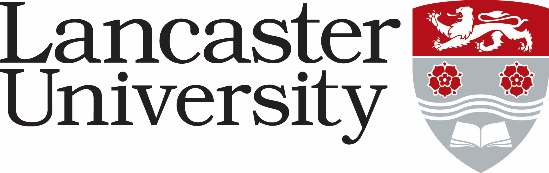 JOB DESCRIPTION , Biomedical and Life SciencesVacancy reference: 0738-24Job Title: Present Grade:	4-5Department/College:	Department/College:	Directly responsible to:	 Chief Technical ManagerDirectly responsible to:	 Chief Technical ManagerSupervisory responsibility for:	Supervisory responsibility for:	Other contactsOther contactsThis is a development opportunity role. It is anticipated that upon satisfactory completion of a predetermined training program the role holder will progress to Grade 5. If appointed with all the necessary skills and qualifications required, the role holder will start on Grade 5.Purpose of Role: To be part of the BLS physiological services unit team. This will include assisting the PSU manager in the day to day running of the Physiological services unit with the oversight of animal welfare. Major Duties:This is a development opportunity role. It is anticipated that upon satisfactory completion of a predetermined training program the role holder will progress to Grade 5. If appointed with all the necessary skills and qualifications required, the role holder will start on Grade 5.Purpose of Role: To be part of the BLS physiological services unit team. This will include assisting the PSU manager in the day to day running of the Physiological services unit with the oversight of animal welfare. Major Duties:Career Grade Roles –  Criteria to progress through grades: Completion of level 3 IAT qualificationEvidence of working with minimal supervision from PSU manager  Evidence of providing support for relevant academic staff and students within the PSU.Evidence of training, or development of others within the PSU.Feedback from the PSU manager on sustained performance.How it will be assessed Assessment will be made via the Performance and Development Review (PDR) process. The Chief Technician, together with the Head of department will determine the submission timing based on meeting the criteria. The Chief technician will provide written evidence to support their application as part of the PDR process. This will include evidence of continuous professional development. The Faculty /School will assess the application based on the criteria and seek any additional information required. The Faculty /School will make a recommendation to People and Organisational Effectiveness based on the needs of the Department and Faculty and available funds.Grade 5 Major duties (in addition to grade 4 responsibilities)Providing optimal Animal care and welfare Maintenance of relevant breeding colonies including support from genotypingPerforming Schedule 1 and other procedures as requiredOperational oversight of the physiological unit with regular reporting to the physiological services managerLiaison with external companies, equipment suppliers and manufacturers to obtain technical specifications, prices and other information or to arrange shipmentsOrdering consumables with regular reporting to the physiological services managerTeaching and training staff and postgraduate students in appropriate procedures and safe working practices with support from PSU managerAdministrative duties including PSU recharging, communications with PSU users, attendance at relevant meetings with regular communications with PSU manager.Career Grade Roles –  Criteria to progress through grades: Completion of level 3 IAT qualificationEvidence of working with minimal supervision from PSU manager  Evidence of providing support for relevant academic staff and students within the PSU.Evidence of training, or development of others within the PSU.Feedback from the PSU manager on sustained performance.How it will be assessed Assessment will be made via the Performance and Development Review (PDR) process. The Chief Technician, together with the Head of department will determine the submission timing based on meeting the criteria. The Chief technician will provide written evidence to support their application as part of the PDR process. This will include evidence of continuous professional development. The Faculty /School will assess the application based on the criteria and seek any additional information required. The Faculty /School will make a recommendation to People and Organisational Effectiveness based on the needs of the Department and Faculty and available funds.Grade 5 Major duties (in addition to grade 4 responsibilities)Providing optimal Animal care and welfare Maintenance of relevant breeding colonies including support from genotypingPerforming Schedule 1 and other procedures as requiredOperational oversight of the physiological unit with regular reporting to the physiological services managerLiaison with external companies, equipment suppliers and manufacturers to obtain technical specifications, prices and other information or to arrange shipmentsOrdering consumables with regular reporting to the physiological services managerTeaching and training staff and postgraduate students in appropriate procedures and safe working practices with support from PSU managerAdministrative duties including PSU recharging, communications with PSU users, attendance at relevant meetings with regular communications with PSU manager.